SPECYFIKACJA ISTOTNYCH WARUNKÓW ZAMÓWIENIA realizowanego w ramach Programu Ministra Kultury i Dziedzictwa Narodowego Rozwój infrastruktury kultury / Infrastruktura domów kulturyNA ZAPROJEKTOWANIE, WYKONANIE I DOSTAWĘ WYPOSAŻENIA SALI NR 5 KLUBU BOLKO W ŚWIDNICKIM OŚRODKU KULTURY W ŚWIDNICY Postępowanie o udzielenie zamówienia publicznego o wartości nieprzekraczającej kwot określonych w przepisach wydanych na podstawie art. 11 ust.8 Prawo zamówień publicznych prowadzone w trybie PRZETARGU NIEOGRANICZONEGOWSPÓLNY SŁOWNIK ZAMÓWIEŃ (CPV):32.34.24.00-6 Sprzęt nagłaśniający,32.34.24.10-9 Sprzęt dźwiękowy,32.34.24.12-3 Głośniki,32.34.30.00-9 Wzmacniacze,31.50.00.00 - Urządzenia oświetleniowe i lampy elektryczne44.11.22.10-3 Płyty podłogowe.Świdnica, dnia 31.10.2013 rokuNAZWA ORAZ ADRES ZAMAWIAJĄCEGO:Świdnicki Ośrodek Kultury w ŚwidnicyRynek 4358 – 100 ŚwidnicaTel.: 74 851 56 57, fax: 74 851 56 61email: sok@sok.com.plTRYB UDZIELENIA ZAMÓWIENIA:Postępowanie o udzielenie zamówienia publicznego jest realizowane w trybie przetargu nieograniczonego, na podstawie przepisów ustawy z dnia 29 stycznia 2004r. - Prawo zamówień publicznych (tekst jednolity z dnia 8 czerwca 2010 r. Dz.U. Nr 113, poz. 759 ze zm.), a także wydane na podstawie niniejszej ustawy rozporządzenia wykonawcze, oraz następujące przepisy dotyczące udzielania zamówienia publicznego, a w szczególności:Rozporządzenie Prezesa Rady Ministrów z dnia 19 lutego 2013 r. w sprawie rodzajów dokumentów, jakich może żądać zamawiający od wykonawcy, oraz form, w jakich
te dokumenty mogą być składane (Dz. U. z 2013, poz. 231),Rozporządzenie Prezesa Rady Ministrów z dnia 16 grudnia 2011 r. w sprawie średniego kursu złotego w stosunku do euro stanowiącego podstawę przeliczania wartości zamówień publicznych (Dz. U. Nr 282, poz. 1650),Ustawa z dnia 22 stycznia 1999 r. o ochronie informacji niejawnych (tekst jedn. Dz. U. z 2005 r. Nr 196 poz. 1631 z pózn. zm.),Ustawa z dnia 23 kwietnia 1964 r. – Kodeks cywilny (Dz.U. z 1964r., Nr 16, poz. 93 z późn. zm.)OPIS PRZEDMIOTU ZAMÓWIENIA:Przedmiotem niniejszego zamówienia jest zaprojektowanie, wykonanie i dostawa systemu instalacji akustycznej, nagłaśniającej, oświetleniowej wraz z wykonaniem podestów scenicznych w Klubie Bolko w Świdnickim Ośrodku Kultury oraz wykonanie prac związanych z poprawą akustyki sali bocznej Klubu Bolko o wymiarach 21 x 5,5 m w oparciu o przedstawione rzuty pomieszczenia, plan sytuacyjny. W ramach realizacji zamówienia Wykonawca zapewni okablowanie całego systemu nagłośnieniowego i oświetleniowego wraz z montażem oraz strojeniem. Ze względu na parametry Klubu Bolko system musi być zainstalowany w taki sposób, by nie zasłaniał scenografii na scenie, a widzom nie ograniczał widoczności w trakcie oglądania imprezy.Zamawiający zaleca odbycie wizji lokalnej w siedzibie Zamawiającego w celu zapoznania się ze specyfiką obiektu i możliwością podwieszenia wymaganych głośników. Wykonawca, w trakcie trwania okresu gwarancyjnego, będzie dokonywał konserwacji dostarczonego sprzętu minimum co trzy miesiące, a w przypadku awarii zapewni natychmiastową wymianę uszkodzonego urządzenia na równoważne tj. spełniające takie same parametry techniczne jak dostarczone w ramach przedmiotowego zamówienia. Wykonawca będzie zobowiązany do dostarczenia przedmiotu zamówienia do miejsca wskazanego przez Zamawiającego na własny koszt i ryzyko, zainstalowania oraz uruchomienia go we wskazanym pomieszczeniu Świdnickiego Ośrodka Kultury w Świdnicy.Będący przedmiotem zamówienia system w szczególności obejmuje:Dostawę i montaż podestów scenicznych wraz z ich instalacją o następujących parametrach:Całkowity wymiar podestów będzie nie mniejszy niż wymiary zewnętrzne sceny (20m2). Podest sceniczny konstrukcji aluminiowej o wymiarach 1000 x 2000mm, przy czym grubością sklejki na konstrukcji wynosi minimum 12mm oraz wysokości ramy blatu minimum 90mm.Podesty sceniczne posiadają system łączenia zapewniającym trwałość i stabilność konstrukcji.Blat podestu wykonany z posiadającej stosowny atest trudnopalnej sklejki wodoodpornej o grubości maksymalnej 15 mm, pokrytej warstwą antypoślizgową w kolorze czarnym o strukturze plastra miodu tzw. „HEXA”. Klamra łącząca podesty wyposażona w sprężynę ułatwiającą montaż oraz śrubę dociskową z motylkiem (waga 1 podestu max. 31kg).Podesty sceniczne umożliwiają różnorodne modelowanie kształtu sceny, a jej rozmiar nie będzie wpływał na stabilność i bezpieczeństwo.Podesty sceniczne posiadają nogi teleskopowe z podziałką centymetrową wykonane z lekkiego profilu aluminiowego o kształcie kwadratu min. 60x60 mm i płynnej regulacji w zakresie od 0,6m do min 1,0m umożliwiające bezpieczne umiejscowienie podestu nie tylko w pomieszczeniach zamkniętych, na terenie płaskim, ale też w terenie na nierównych gruntach, gdzie konieczne są różne wysokości dla każdej z nóg w celu wypoziomowania podestu.Podesty sceniczne muszą charakteryzować się wytrzymałością minimum 500 KG/m² ze współczynnikiem bezpieczeństwa minimum 1,7.Podesty sceniczne będą zaopatrzone we wszystkie niezbędne elementy połączeniowe, system łączenia (stalowe klamry spinające blaty i aluminiowe klamry spinające nogi z możliwością montażu bez użycia dodatkowych kluczy np. za pomocą motylka itp.) zapewniający trwałość i stabilność konstrukcji oraz narzędzia służące do montażu. Dodatkowo na zewnątrz profilu obrzeżowego podestów powinien znajdować się rowek w kształcie litery T – umożliwiający montaż różnych akcesoriów scenicznych, np. kotar, bannerów reklamowych itp.,Wraz z podestami scenicznymi wymagane jest dostarczenie schodów posiadającymi ten sam zakresie regulacji wysokości co podesty sceniczne i ze stopniami z tego samego materiału jak podesty sceniczne, schody muszą zawierać w zestawie  poręcze z obu stron.   W zakresie potwierdzenia, że oferowane dostawy odpowiadają określonym wymaganiom, Wykonawca powinien przedstawić wykaz (zestawienie) oferowanego sprzętu  wg wzoru załączonego do specyfikacji – zał. nr 7 do SIWZ.Dostawę systemu nagłośnieniowego składającego się z kolumn, końcówek mocy, procesora głośnikowego oraz miksera, o następujących parametrach technicznych: Mikser cyfrowy Behringer X32 + case wraz z odpowiednim Stageboxem (cyfrowym) Behringer S16 – digital snake (lub równoważne)Posiadający minimum 32 wejścia mikrofonowe;Posiadający minimum 16 wyjść;Przetwarzanie cyfrowe 24bit/ 44.1-48 kHz;O funkcjonalności umożliwiającej pracę jako wielośladowy interfejs w współpracy z komputerem poprzez USB;Posiadający 25 wewnętrznych grup (mixbuss);Posiadający zmotoryzowane fadery, minimum 24.W zakresie potwierdzenia, że oferowane dostawy odpowiadają określonym wymaganiom, Wykonawca powinien przedstawić wykaz (zestawienie) oferowanego sprzętu  wg wzoru załączonego do specyfikacji – zał. nr 7 do SIWZ.System nagłośnieniowy:Dwie kolumny szerokopasmowe JBL (lub równoważne), dwudrożne wyposażone w:Dwa przetworniki niskotonowe 15" ;Przetwornik ciśnieniowy 1" z membraną polimerową;Kąty propagacji 90° x 50° dla równomiernego pokrycia w osi i poza osią głośnika;Stalowy grill ochronny malowany proszkowo na kolor czarny;Obudowę pokrytą odpornym na uszkodzenia tworzywem DuraFlexZakres częstotliwości (-10 dB):	48 Hz - 19 kHz;Pasmo przenoszenia (+/-3 dB):	61 Hz - 16 kHz;Tryb pracy zwrotnicy: pasywny;Częstotliwość podziału:	2.2 kHz;Moc wyjściową (IEC): 600 W / 1200 W / 2400 W (ciągła / program / szczyt), test 2 h;Maksymalny poziom SPL: ciągły: 128 dB SPL, szczytowy: 134 dB SPL;Skuteczność (1 W, 1 m):	100 dB SPL;mpedancję nominalna:	4 OhmObudowę trapezoidalną, wykonaną ze sklejki o grubości 18 mm;Dwie zintegrowane rączki pokryte tworzywem antypoślizgowy;Dwie kolumny niskotonowe JBL (lub równoważne):Przetwornik niskotonowy 18”Kompaktową niską obudowę;Wbudowane gniazdo dla sztycy;Stalowy grill ochronny malowany proszkowo na kolor czarny;obudowę pokrytą odpornym na uszkodzenia tworzywem DuraFlex;zakres częstotliwości (-10 dB):	35 Hz - 250 Hz;pasmo przenoszenia (+/-3 dB):	52 Hz - 120 Hz;podłączenie sygnału: +1/-1;rekomendowana częstotliwość podziału: 80 Hz, 24 - 48 dB/oktawę;rekomendowane ustawienie filtra HPF: 35 Hz, 24 dB/oktawę;moc wyjściowa (IEC): 800 W / 1600 W / 3200 W (ciągła / program / szczyt), test 2 h;maksymalny poziom SPL: ciągły: 124 dB SPL, szczytowy: 130 dB SPL;skuteczność (1 W, 1 m):	95 dB SPL;cyfrowy procesor głośnikowy;możliwość podziału na minimum 3 pasma;korektor graficzny, parametryczny, AFS system, RTA, blok dynamiki (kompresor, limiter, linia opóźniająca);dwie końcówki mocy do kolumn określonych w punkcie a i b, wyposażone w:cyfrowy procesor DSP z gotowymi nastawami dla głośników;korektor graficzny;limiter;linia opóźniająca;podział pasma;niezbędne okablowanie łączące kolumny z końcówkami mocy o długości minimum 2 x 15 metrów;stagebox ok  10m, 8 wejść (2 sztuki)W zakresie potwierdzenia, że oferowane dostawy odpowiadają określonym wymaganiom, Wykonawca powinien przedstawić wykaz (zestawienie) oferowanego sprzętu  wg wzoru załączonego do specyfikacji – zał. nr 7 do SIWZDostawę zestawu oświetleniowego o następujących parametrach technicznych: Zestaw oświetleniowy PROLIGHTS LUMIPAR 64 (lub równoważne) – 6 sztuk:Ilość diod LED: 180 RGB 10mm (60 czerwonych, 60 zielonych, 60 niebieskich);kąt rozsyłu światła: 23 stopni;kąt pola: 38 stopni;żywotność LED: >50 tys. Godzin;możliwe tryby: 3 lub 7-kanałowy;tryb auto: 7 wbudowanych programów;wymiary: 246x282x60mm;waga: 1,3kg;pobór mocy: 17W;klasa ochronności: IP20.Zestaw oświetleniowy Reflektor teatralny – 4 sztuki Eurolite Theatre 650/1000 Antihalo (lub równoważne), o parametrach:możliwa regulacja kąta świecenia od 10-40 stopni;w komplecie zawarte ramki oraz ochronna siatka;zasilanie 230V/ 50Hz;moc żarówki 650W;wymiary przybliżone: 382x368x 351 mm;waga: ok. 4,3 kg;kolor obudowy: czarny;w zestawie musi znajdować się uchwyt montażowy oraz żarówka.Zestaw oświetleniowy mikser oświetleniowy Eurolite DPX 610 (lub równoważne) – 1 sztuka:uniwersalny 6-kanałowy ściemniacz,możliwość zasilania z jednej lub trzech faz;możliwość sterowania analogowego oraz sygnałem DMX;wyświetlacz LED;bezpieczne gniazda podłączeniowe;możliwa instalacja w racku;maksymalna moc wyjściowa 13800W;maksymalne natężenie wyjściowe 60A;maksymalna moc na kanał 2300W;maksymalne natężenie na kanał 10A;przybliżone wymiary: 409x482x96 mm;minimalna głębokość montażowa: 50 cm;12 zintegrowanych programów;wysokość 2U;system rozgrzewania włókien;waga ok. 7,9 kgZestaw oświetleniowy SHOWTEC SHOWMASTER 24 (lub równoważne) – 1 sztuka:24 kanałowa konsola DMX;możliwa praca: 2 banki po 12 faderów lub jeden bank 24 fadery;sterownie poprzez protokół DMX lub MIDI;możliwe zaprogramowanie 48 scen lub chase'ów z 999 krokami;3 cyfrowy wyświetlacz LED;wejście i wyjście MIDI;wejście audio;24 suwaki szybkiego dostępu;możliwość zabudowania w rack-u;waga ok. 4,7 kg;przybliżone wymiary: 482x265x83 mm;zasilanie: dołączony zasilacz DC 12V-20V 500mADostawę ekranu zwijanego o następujących parametrach technicznych – 1 sztuka:Ekran o wymiarach 400x300 cm,kolor biały, matowy, zwijany elektrycznie ze sterowaniem zdalnym, do montażu na ścianie lub suficie.W zakresie potwierdzenia, że oferowane dostawy odpowiadają określonym wymaganiom, Wykonawca powinien przedstawić wykaz (zestawienie) oferowanego sprzętu  wg wzoru załączonego do specyfikacji – zał. nr 7 do SIWZWykonanie usługi związanej z poprawą akustyki sali bocznej Klubu Bolko o wymiarach 21 x 5,5 m z sufitem sklepionym o maksymalnej wysokości 6,5 m,  będąca przedmiotem zamówienia usługa w szczególności obejmuje:Wykonanie aranżacji akustycznej w miejscu sklepienia sufitowego w taki sposób, żeby nie ingerować zbytnio w kształt pomieszczenia (sufitu - sklepienie ma pozostać). Materiał z którego będzie wykonana aranżacja powinien być materiałem pochłaniającym fale dźwiękowe, redukując odbicia fal wewnątrz sklepienia, powodujące nierównomierne rozchodzenie się fal dźwiękowych w pomieszczeniu. Materiał ten także nie powinien być pylący, ani łatwopalny oraz posiadać potrzebne atesty. Materiał akustyczny - płyty np. Ecophon o wymiarach 1x1m powinny zostać zainstalowane za pomocą kołków montażowych do sufitu na całej szerokości sklepienia w równych odstępach, pozostawiając ok. jednometrowy pas “czysty” - sufit - ecophon (rysunek). Dodatkowo w rogach sali po przeciwległej stronie sceny należy zainstalować 2 pułapki basowe - dostrajalne na potrzeby redukcji niepożądanych niskich częstotliwości. Zamawiający przedstawia schemat sali Klubu Bolko w zał. nr 8 i 9 do SIWZWymagania Zamawiającego dotyczące wszystkich elementów zamówienia Wszystkie elementy systemu powinny być fabrycznie nowe. Zamawiający nie dopuszcza dostarczenia używanych urządzeń i osprzętu.Wszystkie elementy systemu powinny być dostarczone ze wszystkimi koniecznymi do pracy elementami dodatkowymi wymaganymi do poprawnej pracy systemu, a w szczególności z kablami, przewodami, końcówkami, itp.W dniu dostawy Wykonawca przekaże Zamawiającemu szczegółowe instrukcje obsługi oraz dokumentacje techniczną zamawianych urządzeń w języku polskim.Wykonawca zapewni przeszkolenie wskazanych pracowników Zamawiającego z zakresu obsługi dostarczonych urządzeń. Szkolenie powinno zapewnić bezproblemową obsługę urządzeń przez wskazane przez Zamawiającego osoby.Opisany przedmiot dostawy powinien być wolny od wad fizycznych i prawnych. Wszystkie urządzenia powinny spełniać wymagania prawne, bezpieczeństwa oraz jakościowe odnośnie tego typu urządzeń. Wykonawca udzieli Zamawiającemu na dostarczany sprzęt minimum 24 miesięcznej gwarancji.Wykonawca zobowiązany jest wraz z ofertą dostarczyć sporządzone w języku polskim lub języku angielskim karty katalogowe lub inne dokumenty oferowanych urządzeń. Wykonawca jest zobowiązany do dostarczenia ww. dokumentów dla wszystkich urządzeń z wyłączeniem wyposażenia dodatkowego (np. kabli, końcówek, itp.).Najpóźniej w dniu dostawy Wykonawca dostarczy Zamawiającemu certyfikaty bezpieczeństwa oraz dokumenty wymagane przez prawo, potwierdzające dopuszczenie przedmiotu zamówienia do używania na terenie Polski. Dokumenty powinny potwierdzać opisane w SIWZ parametry techniczne i jakościowe przedmiotu zamówienia. Wszystkie urządzenia, stanowiące przedmiot zamówienia, powinny posiadać świadectwa bezpieczeństwa CE.Przedmiot zamówienia powinien spełniać warunki bezpieczeństwa przewidziane przepisami prawa i upoważniające do wykorzystywania na scenie i używania w spektaklach teatralnych, a w szczególności zamówienie powinno zostać wykonane zgodnie z rozporządzeniem Ministra Kultury i Dziedzictwa Narodowego z dnia 15 września 2010 r. w sprawie bezpieczeństwa i higieny pracy przy organizacji i realizacji widowisk.WSPÓLNY SŁOWNIK ZAMÓWIEŃ (CPV):32.34.24.00-6 Sprzęt nagłaśniający,32.34.24.10-9 Sprzęt dźwiękowy,32.34.24.12-3 Głośniki,32.34.30.00-9 Wzmacniacze,31.50.00.00 - Urządzenia oświetleniowe i lampy elektryczne44.11.22.10-3 Płyty podłogowe.Tam gdzie w treści Specyfikacji i Załączników do Specyfikacji Zamawiający wskazuje konkretny rodzaj parametrów, Zamawiający dopuszcza parametry równoważne. Wykonawca, który  w celu wykazania spełniania przez oferowany przedmiot Zamówienia  wymagań realizacji Zamówienia powołuje się na rozwiązania równoważne opisywanym przez Zamawiającego, jest obowiązany wykazać, że oferowane przez niego dostawy spełniają wymagania określone przez Zamawiającego. Jednakże określone w ofercie przez Wykonawcę materiały i urządzenia muszą odpowiadać cechom technicznym i jakościowym materiałów i urządzeń wskazanych w specyfikacji. Wykonawca, który powołuje się na rozwiązania równoważne opisane przez Zamawiającego w specyfikacji, obowiązany jest wykazać że oferowane dostawy i usługi spełniają wymagania określone przez Zamawiającego (art. 30 ust. 5 ustawy Prawo zamówień publicznych).OKRES REALIZACJI ZAMÓWIENIA:Zamawiający ustala następujące terminy realizacji zamówienia:W zakresie wszystkich dostaw określonych w III SIWZ – do 20 dni od dnia podpisania umowy.Zamówienie będzie realizowane na zasadach i warunkach określonych w: SIWZ, w tym załącznikach do SIWZ i wzorze umowy. Wzór umowy stanowi załącznik nr 2 do SIWZ, ofercie Wykonawcy. WARUNKI UDZIAŁU W POSTĘPOWANIU ORAZ OPIS SPOSOBU DOKONYWANIA OCENY SPEŁNIANIA TYCH WARUNKÓW:O udzielenie zamówienia mogą ubiegać się Wykonawcy, którzy spełniają warunki udziału w postępowaniu określone w art. 22 ust. 1 ustawy dotyczące: Posiadania uprawnień do wykonywania określonej działalności lub czynności, jeżeli przepisy prawa nakładają obowiązek ich posiadania – Zamawiający odstępuje od wymagań w tym zakresie.Posiadania wiedzy i doświadczenia. Warunek zostanie spełniony, gdy Wykonawca wykaże, że w okresie ostatnich trzech lat przed upływem terminu składania ofert, a jeżeli okres prowadzenia działalności jest krótszy - w tym okresie wykonał a w przypadku świadczeń okresowych lub ciągłych również wykonuje co najmniej:Trzy dostawy systemów (sprzętu) nagłaśniającego, oświetleniowego za kwotę minimum 20.000 zł netto każda. Dysponowania odpowiednim potencjałem technicznym oraz osobami zdolnymi do wykonania zamówienia.Warunek zostanie spełniony, gdy Wykonawca wykaże, że dysponuje co najmniej 2 osobami posiadającymi doświadczenie w projektowaniu i wykonaniu systemów nagłaśniająco-oświetleniowych (co najmniej 1 rok). Dla potwierdzenia tego warunku wykonawca zobowiązany jest do oferty przedłożyć stosowne dokumenty zgodnie z załącznikiem nr 6 do SIWZ;Sytuacji ekonomicznej i finansowej: Warunek zostanie spełniony, gdy Wykonawca wykaże, że: posiada ubezpieczenie od odpowiedzialności cywilnej w zakresie prowadzonej działalności zgodnej z przedmiotem niniejszego zamówienia na wartość co najmniej 50 000 zł.  Dla potwierdzenia spełnienia przez Wykonawcę warunku wiedzy i doświadczenia, Wykonawca zobowiązany jest przedłożyć stosowne dokumenty z określeniem Zamawiającego, wartości oraz okresu realizacji z których wynika, iż usługi te zostały wykonane lub są wykonywane należycie (załącznik nr  5 do SIWZ).W przypadku Wykonawców wspólnie ubiegających się o udzielenie Zamówienia warunek dotyczący niepodleganiu wykluczeniu, musi spełnić każdy z Wykonawców odrębnie, natomiast warunki określone w VI. 1.1. – 1.4. może spełniać łącznie grupa Wykonawców ubiegających się o udzielenie Zamówienia.Wykonawca, w myśl art. 26 ust. 2b ustawy Prawo zamówień publicznych, może polegać na wiedzy i doświadczeniu, potencjale technicznym, osobach zdolnych do wykonania zamówienia lub zdolnościach finansowych innych podmiotów, niezależnie od charakteru prawnego łączących go z nimi stosunków. Wykonawca w takiej sytuacji zobowiązany jest udowodnić Zamawiającemu, iż będzie dysponował zasobami niezbędnymi do realizacji zamówienia, przedstawiając w tym celu pisemne zobowiązanie tych podmiotów do oddania mu do dyspozycji niezbędnych zasobów na okres korzystania z nich przy wykonywaniu zamówienia.Ocena spełnienia warunków udziału w postępowaniu zostanie dokonana według formuły „spełnia - nie spełnia”, w oparciu o informacje zawarte w dokumentach i oświadczeniach (wymaganych przez Zamawiającego i podanych w SIWZ), dołączonych do oferty. Wykonawcy, którzy nie wykażą spełniania warunków udziału w postępowaniu, podlegać będą wykluczeniu z udziału w postępowaniu.Z udziału w niniejszym postępowaniu wyklucza się również Wykonawców, którzy podlegają wykluczeniu na podstawie art. 24 ust. 1 i 2 ustawy Prawo zamówień publicznych;Ocena spełnienia wyżej opisanych warunków udziału w postępowaniu dokonana będzie 
w oparciu o złożone przez Wykonawcę w niniejszym postępowaniu dokumenty oraz oświadczenia;Oferta Wykonawcy wykluczonego uznana zostanie za odrzuconą;Zamawiający odrzuci ofertę, jeżeli: jest niezgodna z ustawą, jej treść nie odpowiada treści specyfikacji istotnych warunków zamówienia, 
 z zastrzeżeniem art. 87 ust.2 pkt. 3 ustawy Prawo zamówień publicznych,zawiera rażąco niską cenę w stosunku do przedmiotu zamówienia, została złożona przez Wykonawcę wykluczonego z udziału w postępowaniu 
 o udzielenie zamówienia, zawiera błędy w obliczeniu ceny, Wykonawca w terminie trzech dni od dnia doręczenia zawiadomienia nie zgodził się  na poprawienie omyłki, o której mowa w art. 87 ust. 2 pkt. 3 Prawo zamówień publicznych, jest nieważna na podstawie odrębnych przepisów. O wykluczeniu z postępowania oraz o odrzuceniu oferty Wykonawcy zostaną zawiadomieni niezwłocznie po dokonaniu wyboru najkorzystniejszej oferty. Zawiadomienie zawierać będzie uzasadnienie faktyczne i prawne.WYKAZ OŚWIADCZEŃ LUB DOKUMENTÓW, JAKIE MAJĄ DOSTARCZYĆ WYKONAWCY W CELU POTWIERDZENIA SPEŁNIANIA WARUNKÓW UDZIAŁU W POSTĘPOWANIU ORAZ NIEPODLEGANIA WYKLUCZENIU NA PODSTAWIE ART. 24 UST. 1 USTAWY W celu wykazania spełniania przez Wykonawcę warunków udziału w postępowaniu, Wykonawca zobowiązany jest załączyć do oferty następujące dokumenty i oświadczenia: oświadczenie o spełnianiu warunków udziału w postępowaniu zgodnie z załącznikiem nr 3 do SIWZ. W celu wykazania braku podstaw do wykluczenia z postępowania o udzielenie zamówienia, Wykonawca zobowiązany jest załączyć do oferty następujące dokumenty i oświadczenia: oświadczenie o braku podstaw do wykluczenia z postępowania zgodnie z załącznikiem nr 4 do SIWZ,listy podmiotów należących do grupy kapitałowej, o której mowa w art. 24 ust. 2 pkt 5 ustawy Pzp albo informację o tym, że Wykonawca nie należy do grupy kapitałowej,  aktualny odpis z właściwego rejestru, jeżeli odrębne przepisy wymagają wpisu 
do rejestru, w celu wykazania braku podstaw do wykluczenia w oparciu o art. 24 ust. 1 pkt. 2 ustawy, wystawiony nie wcześniej niż 6 miesięcy przed upływem terminu składania ofert, a w stosunku do osób fizycznych oświadczenie                    w zakresie art. 24 ust. 1 pkt. 2 ustawy;aktualne zaświadczenie właściwego naczelnika urzędu skarbowego potwierdzające, że Wykonawca nie zalega z opłacaniem podatków, lub zaświadczenie, że uzyskał przewidziane prawem zwolnienie, odroczenie lub rozłożenie na raty zaległych płatności lub wstrzymanie w całości wykonania decyzji właściwego organu — wystawione nie wcześniej niż 3 miesiące przed upływem terminu składania ofert; aktualne zaświadczenie właściwego oddziału Zakładu Ubezpieczeń Społecznych lub Kasy Rolniczego Ubezpieczenia Społecznego potwierdzające, że Wykonawca nie zalega z opłacaniem składek na ubezpieczenia zdrowotne i społeczne, lub potwierdzenie, że uzyskał przewidziane prawem zwolnienie, odroczenie lub rozłożenie na raty zaległych płatności lub wstrzymanie w całości wykonania decyzji właściwego organu — wystawione nie wcześniej niż 3 miesiące przed upływem terminu składania ofert;Jeżeli Wykonawca wykazując spełnienie warunków udziału w postępowaniu polega na zasobach innych podmiotów na zasadach określonych w art. 26 ust. 2b ustawy Prawo zamówień publicznych, a podmioty te będą brały udział  w realizacji części zamówienia, Zamawiający żąda od Wykonawcy przedstawienia w odniesieniu do tych podmiotów dokumentów wymienionych w pkt. VII. 2 pkt 3-5 SIWZ.W przypadku Wykonawcy mającego siedzibę na terytorium Rzeczypospolitej Polskiej, osoby, o których mowa w art. 24 ust. 1 pkt 5-8 ustawy, mają miejsce zamieszkania poza terytorium Rzeczypospolitej Polskiej, Wykonawca składa w odniesieniu do nich zaświadczenie właściwego organu sądowego albo administracyjnego miejsca zamieszkania dotyczące niekaralności tych osób w zakresie określonym w art. 24 ust. 1 pkt. 5—8 ustawy, wystawione nie wcześniej niż 6 miesięcy przed upływem terminu składania ofert, z tym że w przypadku gdy w miejscu zamieszkania tych osób nie wydaje się takich zaświadczeń - zastępuje się je dokumentem zawierającym oświadczenie złożone przed notariuszem, właściwym organem sądowym, administracyjnym albo organem samorządu zawodowego lub gospodarczego miejsca zamieszkania tych osób.Jeżeli Wykonawca ma siedzibę lub miejsce zamieszkania poza terytorium Rzeczypospolitej Polskiej zamiast dokumentów o których mowa w pkt VII.2 pkt 3-5 SIWZ:pkt VII.2 pkt 3-5 składa dokument lub dokumenty wystawione w kraju, w którym ma siedzibę lub miejsce zamieszkania, potwierdzający odpowiednio, że:nie otwarto jego likwidacji ani nie ogłoszono upadłości – wystawiony nie wcześniej niż 6 miesięcy przed upływem terminu składania ofert;nie zalega z uiszczaniem podatków, opłat, składek na ubezpieczenie społeczne i zdrowotne albo że uzyskał przewidziane prawem zwolnienie, odroczenie lub rozłożenie na raty zaległych płatności lub wstrzymanie w całości wykonania decyzji właściwego organu - wystawiony nie wcześniej niż 3 miesiące przed upływem terminu składania ofert;nie orzeczono wobec niego zakazu ubiegania się o zamówienie – wystawiony nie wcześniej niż 6 miesięcy przed upływem terminu składania ofert;Jeżeli w miejscu zamieszkania osoby lub w kraju, w którym Wykonawca ma siedzibę lub miejsce zamieszkania, nie wydaje się dokumentów, o których mowa w pkt VII.3 SIWZ zastępuje się je dokumentem zawierającym oświadczenie złożone przed notariuszem, właściwym organem sądowym, administracyjnym albo organem samorządu zawodowego lub gospodarczego odpowiednio miejsca zamieszkania osoby lub kraju, w którym Wykonawca ma siedzibę lub miejsce zamieszkania. Terminy wystawienia tożsame jak opisane w pkt VII.3 SIWZ.Wykonawcy wspólnie ubiegający się o udzielenie zamówienia (np. konsorcjum, spółka cywilna).Wykonawcy ubiegający się wspólnie o udzielenie zamówienia muszą ustanowić pełnomocnika do reprezentowania ich w postępowaniu albo reprezentowania w postępowaniu i zawarcia umowy w sprawie zamówienia publicznego. Fakt ustanowienia pełnomocnika musi wynikać z załączonych do oferty dokumentów (np. pełnomocnictwa). Dokument pełnomocnictwa musi być złożony w oryginale lub poświadczonej notarialnie za zgodność z oryginałem kopii.Jeżeli oferta wspólna złożona przez dwóch lub więcej Wykonawców zostanie wyłoniona w prowadzonym postępowaniu, jako najkorzystniejsza przed podpisaniem umowy w sprawie zamówienia publicznego Zamawiający zażąda w wyznaczonym terminie złożenia umowy regulującej współpracę tych wykonawców, podpisanej przez wszystkich partnerów, przy czym termin, na jaki została zawarta nie może być krótszy niż termin realizacji zamówienia;Wykonawcy ustanawiając pełnomocnika do reprezentowania ich w postępowaniu o udzielenie zamówienia albo do reprezentowania w postępowaniu i zawarcia umowy, dołączy pełnomocnictwo/upoważnienie do pełnienia takiej funkcji wystawione zgodnie z wymogami ustawowymi, podpisane przez prawnie upoważnionych przedstawicieli każdego z Wykonawców winno być dołączone do oferty;Oferta powinna zawierać wszystkie dokumenty, oświadczenia i informacje wymienione w SIWZ dla każdego członka konsorcjum z osobna, pozostałe składane są wspólnie.Wykonawcy wspólnie ubiegający się o udzielenie zamówienia ponoszą solidarną odpowiedzialność za wykonanie umowy.OFERTY CZĘŚCIOWE, WARIANTOWE, ZAMÓWIENIA UZUPEŁNIAJCE Zamawiający nie dopuszcza składania ofert częściowych. Zamawiający nie dopuszcza składania ofert wariantowych.Zamawiający nie przewiduje udzielania zamówień uzupełniających. INFORMACJA O SPOSOBIE POROZUMIEWANIA SIĘ ZAMAWIAJĄCEGO Z WYKONAWCAMI ORAZ PRZEKAZYWANIA OŚWIADCZEŃ I DOKUMENTÓW, A TAKŻE WSKAZANIE OSÓB UPRAWNIONYCH DO POROZUMIEWANIA SIĘ Z WYKONAWCAMI. Wykonawca może przekazywać Zamawiającemu oświadczenia, wnioski, zawiadomienia oraz informacje: - pisemnie na adres: Świdnicki Ośrodek Kultury Rynek 43, 58 – 100 Świdnica- faksem na numer + 48 74 851 56 61,- drogą elektroniczną na adres: sok@sok.com.pl Jeżeli Zamawiający lub Wykonawca przekazują oświadczenia, wnioski, zawiadomienia oraz informacje faksem lub droga elektroniczną, każda ze Stron na żądanie drugiej niezwłocznie potwierdza fakt ich otrzymania.Oświadczenia, wnioski, zawiadomienia oraz informacje przekazywane za pomocą faksu oraz drogą elektroniczną uważa się za złożone w terminie, jeżeli ich treść dotarła do Zamawiającego przed upływem terminu.Ze strony Zamawiającego osobami uprawnionymi do kontaktowania się z Wykonawcami są: Pan Robert Kukla – w zakresie opisu przedmiotu zamówieniaPani Aleksandra Baranowska – w zakresie prowadzonego postępowania o udzielenie zamówienia publicznego w trybie przetargu nieograniczonego. Nie udziela się żadnych ustnych i telefonicznych informacji, wyjaśnień czy odpowiedzi na kierowane do Zamawiającego pytania w sprawach wymagających zachowania pisemności postępowania.WYJAŚNIENIA I ZMIANA SIWZ: Wykonawca może zwrócić się do Zamawiającego o wyjaśnienie treści SIWZ.  Zamawiający udzieli wyjaśnień odnośnie treści Specyfikacji Istotnych Warunków Zamówienia niezwłocznie, jednak nie później niż na 2 dni przed upływem terminu składania ofert – pod warunkiem, ze wniosek o wyjaśnienie treści Specyfikacji Istotnych Warunków Zamówienia wpłynął do Zamawiającego nie później niż do końca dnia, w którym upływa połowa wyznaczonego terminu składania ofert.  Jeżeli wniosek o wyjaśnienie treści Specyfikacji Istotnych Warunków Zamówienia wpłynął po upływie terminu, o którym mowa w pkt. 2, lub dotyczy udzielonych wyjaśnień, zamawiający może udzielić wyjaśnień albo pozostawić wniosek bez rozpoznania. Przedłużenie terminu składania ofert nie będzie powodować przedłużenia terminu 
do składania wniosków o wyjaśnienie treści SIWZ.        Zamawiający dostarczy treść wyjaśnień wszystkim Wykonawcom, którym dostarczono (lub którzy pobrali od Zamawiającego) Specyfikację Istotnych Warunków Zamówienia, bez ujawniania źródeł zapytania, a także zamieści wyjaśnienia na swojej stronie internetowej.W uzasadnionych przypadkach Zamawiający może przed upływem terminu składania ofert zmodyfikować treść Specyfikacji Istotnych Warunków Zamówienia. Każda wprowadzona przez Zamawiającego zmiana stanie się częścią Specyfikacji Istotnych Warunków Zamówienia oraz zostanie dostarczona wszystkim Wykonawcom, którym przekazano SIWZ, a także zostanie zamieszczona na stronie internetowej Zamawiającego. Jeżeli w wyniku zmiany treści SIWZ nieprowadzącej do zmiany treści ogłoszenia o zamówieniu niezbędny jest dodatkowy czas na wprowadzenie zmian w ofertach, zamawiający przedłuży termin składania ofert i poinformuje o tym Wykonawców, którym przekazano SIWZ, oraz umieści informację na swojej stronie internetowej. WYMAGANIA DOTYCZĄCE WADIUM. Oferta musi być zabezpieczona wadium w wysokości 1500 złotych (słownie: tysiąc pięćset złotych).  Wadium może być wnoszone w jednej lub kilku następujących formach:pieniądzu; poręczeniach bankowych lub poręczeniach spółdzielczej kasy oszczędnościowo-kredytowej, z tym że poręczenie kasy jest zawsze poręczeniem pieniężnym; gwarancjach bankowych; gwarancjach ubezpieczeniowych; poręczeniach udzielanych przez podmioty, o których mowa w art. 6b ust. 5 pkt 2 ustawy z dnia 9 listopada 2000 r. o utworzeniu Polskiej Agencji Rozwoju Przedsiębiorczości (Dz. U. z 2007 r. Nr 42, poz. 275 ze zm.). Wadium wnoszone w pieniądzu należy wpłacać przelewem na następujący nr konta: 30 1240 1978 1111 0010 1491 0710 Wadium wniesione w tej formie uważa się za wniesione w sposób prawidłowy, gdy środki pieniężne wpłyną na konto Zamawiającego przed upływem terminu składania ofert.Wadium wnoszone w postaci niepieniężnej należy złożyć w oryginalnym egzemplarzu bezpośrednio do oferty. Zaleca się zamieścić dokument wadialny w taki sposób, aby jego zwrot przez Zamawiającego nie naruszył integralności oferty i dołączonych oświadczeń wraz z dokumentami (np. umieszczony w koszulce, co pozwoli na swobodne oddzielenie wadium od reszty dokumentów).Zamawiający zwróci wniesione wadium wszystkim Wykonawcom niezwłocznie po wyborze oferty najkorzystniejszej lub unieważnieniu postępowania, z wyjątkiem Wykonawcy, którego oferta zostanie wybrana jako najkorzystniejsza.Wykonawcy, którego oferta zostanie wybrana jako najkorzystniejsza Zamawiający zwróci wadium niezwłocznie po zawarciu umowy w sprawie zamówienia publicznego.Zamawiający zwróci niezwłocznie wadium, na wniosek Wykonawcy, który wycofał ofertę przed upływem terminu składania ofertTERMIN ZWIĄZANIA OFERTĄ. Wykonawca jest związany treścią oferty przez okres 30 dni. Bieg terminu związania ofertą rozpoczyna się wraz z upływem terminu składania ofert. Wykonawca samodzielnie lub na wniosek Zamawiającego może przedłużyć termin związania ofertą, z tym że Zamawiający może tylko raz, co najmniej na 3 dni przed upływem terminu związania ofertą, zwrócić się do Wykonawców o wyrażenie zgody na przedłużenie tego terminu o oznaczony okres, nie dłuższy jednak niż 60 dni. Wniesienie środków ochrony prawnej po upływie terminu składania ofert zawiesza bieg terminu związania ofertą do czasu ich rozstrzygnięcia. OPIS SPOSOBU PRZYGOTOWANIA OFERTY. Oferta winna być sporządzona zgodnie z treścią formularza ofertowego załączonego do SIWZ – wzór formularza ofertowego stanowi załącznik nr 1 do SIWZ. Do oferty powinny zostać dołączone i wypełnione przez uprawnione do reprezentacji osoby wszystkie formularze będące załącznikami do SIWZ. Treść oferty musi odpowiadać treści SIWZ.Wykonawca zobowiązany jest złożyć ofertę wraz z wymaganymi w treści SIWZ oświadczeniami i dokumentami.Ofertę (wypełniony formularz oferty wraz z wymaganymi przez SIWZ oświadczeniami) muszą podpisać osoby uprawnione do reprezentowania Wykonawcy - wskazane we właściwym rejestrze. Ofertę podpisać może pełnomocnik Wykonawcy, jeżeli do oferty zostanie załączone pełnomocnictwo do podejmowania określonych czynności, wynikających z ustawy Prawo zamówień publicznych, w postępowaniach o udzielenie zamówień publicznych, w których bierze udział Wykonawca, albo szczególne dotyczące niniejszego postępowania. Dokument pełnomocnictwa musi być złożony w oryginale lub poświadczonej notarialnie za zgodność z oryginałem kopii.Podpisy złożone przez Wykonawcę powinny być opatrzone czytelnym imieniem i nazwiskiem lub pieczęcią imienną.Załączone do oferty dokumenty muszą być przedłożone w formie oryginałów bądź kserokopii poświadczonej „za zgodność z oryginałem” przez Wykonawcę na każdej zapisanej stronie kserowanego dokumentu. Poświadczenie „za zgodność z oryginałem” musi zostać sporządzone przez osoby uprawnione do reprezentowania Wykonawcy. Podpisy złożone przez Wykonawcę powinny być opatrzone czytelnym imieniem i nazwiskiem lub pieczęcią imienną. Uznaje się, że pełnomocnictwo do podpisania oferty obejmuje pełnomocnictwo do poświadczenia za zgodność z oryginałem kopii dokumentów załączanych do oferty. Zamawiający może żądać przedstawienia oryginału lub notarialnie poświadczonej kopii wyłącznie wtedy, gdy złożona przez Wykonawcę kopia dokumentu jest nieczytelna lub budzi wątpliwości co do jej prawdziwości.Każdy Wykonawca może złożyć jedną ofertę. Ofertę składa się pod rygorem nieważności w formie pisemnej. Zamawiający nie wyraża zgody na złożenie oferty w postaci elektronicznej. Oferta musi być sporządzona w języku polskim, na komputerze lub inna trwałą i czytelną techniką. Poprawki lub zmiany w ofercie muszą być dokonane w sposób czytelny i parafowane przez osobę podpisującą ofertę. Zaleca się aby oferta wraz z załączonymi do oferty oświadczeniami i dokumentami była zszyta lub spięta (np. zbindowana) i posiadała ponumerowane strony.Dokumenty sporządzone w języku obcym muszą być złożone wraz z tłumaczeniem na język polski, poświadczonym przez Wykonawcę.Jeżeli oferta zawiera informacje stanowiące tajemnicę przedsiębiorstwa w rozumieniu przepisów o zwalczaniu nieuczciwej konkurencji, powinny one być umieszczone w osobnej wewnętrznej kopercie zatytułowanej „ Tajemnica przedsiębiorstwa”. Sporządzoną ofertę należy opakować w kopertę oznaczoną dokładną nazwą i adresem wykonawcy oraz napisem: „ OFERTA W POSTĘPOWANIU NR PN 2/2013 NA ZAPROJEKTOWANIE, WYKONANIE I DOSTAWĘ WYPOSAŻENIA KLUBU BOLKO W ŚWIDNICKIM OŚRODKU KULTURY W ŚWIDNICY”NIE OTWIERAĆ PRZED 12.11.2013 r. 2013 ROKU GODZ. 12:00”.fW przypadku braku tej informacji Zamawiający nie ponosi odpowiedzialności za zdarzenia wynikające z tego braku, np. przypadkowe otwarcie oferty przed wyznaczonym terminem otwarcia, a w przypadku składania oferty pocztą lub pocztą kurierską za jej nie otwarcie w trakcie sesji otwarcia ofert. MIEJSCE I TERMIN SKŁADANIA ORAZ OTWARCIA OFERT. Oferty należy składać w siedzibie Zamawiającego w Świdnicy, Rynek 43, 58- 100 Świdnica Sekretariat pokój numer 21 do dnia  12.11.2013 roku do godz. 12:00.Wykonawca może, przed upływem terminu do składania ofert, zmienić lub wycofać ofertę. Zmiana, jak i wycofanie oferty, wymagają zachowania formy pisemnej.Zmiany dotyczące treści oferty powinny być przygotowane, opakowane oraz zaadresowane na adres Zamawiającego, w sposób opisany w rozdziale IX niniejszej SIWZ i dodatkowo opatrzone napisem „Zmiana”. Podobnie w przypadku powiadomienia o wycofaniu oferty – opatrzone napisem „Wycofane”.    Otwarcie złożonych ofert odbędzie się w siedzibie Zamawiającego 12.11.2013 roku o godz. 12:30.Otwarcie ofert jest jawne.Bezpośrednio przed otwarciem ofert Zamawiający podaje kwotę, jaką zamierza przeznaczyć na sfinansowanie zamówienia.W trakcie otwierania kopert z ofertami Zamawiający każdorazowo ogłosi obecnym:nazwę i adres Wykonawcy, którego oferta jest otwierana;informacje dotyczące ceny oferty. 	Powyższe informacje zostaną odnotowane w protokole postępowania przetargowego.Na wniosek Wykonawców, którzy nie byli obecni przy otwarciu ofert, Zamawiający przekaże niezwłocznie informacje, o których mowa w pkt.7.Zamawiający niezwłocznie zwróci ofertę, która została złożona po terminie.OPIS SPOSOBU OBLICZANIA CENY OFERTY1. 	Wykonawca określi cenę za wykonanie przedmiotu zamówienia na załączonym do SIWZ formularzu ofertowym (załącznik nr 1 do SIWZ) według zasad określonych 
w sposobie wypełnienia tego formularza.2. 	Łączna cena oferty jest ceną ryczałtową za realizację całego zamówienia.3.	Wykonawca oblicza cenę oferty zawierającą podatek od towarów i usług i wpisuje je do odpowiednich rubryk oferty. Cena oferty musi być wyrażona w złotych polskich niezależnie od wchodzących w jej skład elementów. Cena ta będzie brana pod uwagę przez Komisję Przetargową w trakcie wyboru oferty.4.	Cena podana w ofercie obejmuje wszystkie koszty związane z terminowym i prawidłowym wykonaniem przedmiotu zamówienia oraz warunkami i wytycznymi stawianymi przez Zamawiającego, odnoszące się do przedmiotu zamówienia, zysk Wykonawcy oraz wszystkie wymagane przepisami podatki i opłaty, w tym podatek VAT.5.	Cena może być tylko jedna; nie dopuszcza się wariantowości cen. Wszelkie upusty, rabaty winny by od razu ujęte w obliczeniu ceny, tak by wyliczona cena za realizację zamówienia była ceną ostateczną, bez konieczności dokonywania przez Zamawiającego przeliczeń itp. działań w celu jej określenia.6.  W przypadku wystąpienia omyłki rachunkowej w obliczeniu ceny Zamawiający poprawi omyłki rachunkowe w obliczeniu ceny zgodnie z art. 87 ust.2 ustawy Prawo Zamówień Publicznych.7.	Zamawiający poprawi w ofercie:a)   oczywiste omyłki pisarskie; b)	oczywiste omyłki rachunkowe, z uwzględnieniem konsekwencji rachunkowych dokonanych poprawek;c) inne omyłki polegające na niezgodności oferty ze Specyfikacją Istotnych Warunków Zamówienia, niepowodujące istotnych zmian w treści oferty (o fakcie tym Zamawiający niezwłocznie zawiadomi Wykonawcę, którego oferta została poprawiona).   9.	Wykonawca, w którego ofercie poprawiono omyłki, o których mowa w art. 87 ust. 2 pkt. 3 ustawy Prawo Zamówień Publicznych, musi w terminie 3 dni od dnia doręczenia zawiadomienia wyrazić zgodę na ich poprawę, w przypadku odmowy poprawy omyłek – Zamawiający odrzuci ofertę zgodnie z art. 89 ust. 1 pkt. 7 ustawy Prawo Zamówień Publicznych.10. 	Cena oferty obejmująca podatek od towarów i usług VAT musi być wyrażona w złotych,                  z zaokrągleniem do dwóch miejsc po przecinku (grosze). Stawka podatku VAT musi być określona zgodnie z ustawą z 11 marca 2004 r. o podatku od towarów i usług (Dz. U. Nr 54 poz. 535).OPIS KRYTERIÓW, KTÓRYMI ZAMAWIAJĄCY BĘDZIE SIĘ KIEROWAŁ PRZY WYBORZE OFERTY, WRAZ Z PODANIEM ZNACZENIA TYCH KRYTERIÓW I SPOSOBU OCENY OFERT Jedynym kryterium oceny ofert, jakie Zamawiający przyjął w tym postępowaniu jest cena. Ma ona znaczenie w 100%.Sposób oceniania ofert:W kryterium tym Zamawiającemu zależy, aby oferty przedstawiały jak najniższy wskaźnik ceny. Do obliczenia punktów, zostanie zastosowany  następujący wzór arytmetyczny:Zamawiający zastosuje zaokrąglenie każdego wyniku do dwóch miejsc po przecinku.Zamawiający wybierze ofertę najkorzystniejszą spośród ofert nieodrzuconych, przez co należy rozumieć ofertę z najniższą ceną.INFORMACJA O FORMALNOŚCIACH, JAKIE POWINNY ZOSTAĆ DOPEŁNIONE PO WYBORZE OFERTY W CELU ZAWARCIA UMOWY W SPRAWIE ZAMÓWIENIA PUBLICZNEGO. 1.   Zamawiający niezwłocznie po wyborze najkorzystniejszej oferty jednocześnie zawiadomi Wykonawców, którzy złożyli oferty o:1.1. 	wyborze najkorzystniejszej oferty, podając nazwę (firmę), albo imię i nazwisko, siedzibę albo miejsce zamieszkania i adres wykonawcy, którego ofertę wybrano, uzasadnienie jej wyboru oraz nazwy (firmy), albo imiona i nazwiska, siedziby albo miejsca zamieszkania i adresy wykonawców, którzy złożyli oferty, a także punktację przyznaną ofertom w kryterium oceny ofert; 1.2.	wykonawcach, których oferty zostały odrzucone, podając uzasadnienie faktyczne
i prawne;1.3.	wykonawcach, którzy zostali wykluczeni z postępowania o udzielenie zamówienia podając uzasadnienie faktyczne i prawne;1.4.	terminie, określonym zgodnie z art. 94 ust. 1 lub 2 ustawy Prawo zamówień publicznych, po którego upływie umowa w sprawie zamówienia publicznego może być zawarta.2.	Zamawiający niezwłocznie po wyborze oferty najkorzystniejszej zamieści tę informację na swojej stronie internetowej i tablicy informacyjnej w siedzibie Zamawiającego.3.	Jeżeli Wykonawca, którego ofertę uznano za najkorzystniejszą uchyli się od podpisania umowy, Zamawiający wybierze kolejną najkorzystniejszą ofertę spośród pozostałych nieodrzuconych ofert, bez przeprowadzania ich ponownej oceny.ISTOTNE DLA STRON POSTANOWIENIA, KTÓRE ZOSTANĄ WPROWADZONE DO TREŚCI ZAWARTEJ UMOWY W SPRAWIE ZAMÓWIENIA PUBLICZNEGO1.  	Wszelkie postanowienia zawiera wzór umowy stanowiący załącznik nr 2 do Specyfikacji Istotnych Warunków Zamówienia.2.  O terminie i miejscu zawarcia umowy Zamawiający zawiadomi wybranego Wykonawcę odrębnym pismem.3. 	Do zawarcia umowy wybrany Wykonawca skieruje osobę posiadającą pełnomocnictwo do wszelkich czynności związanych z zawieraniem umowy na zasadach wynikających 
z art. 353 i art. 99 Kodeksu cywilnego. Pełnomocnictwo powinno zawierać zakres czynności osoby wyznaczonej i czas jego działania.4. 	Przewiduje się możliwość zmian istotnych postanowień umowy w stosunku do treści oferty, na podstawie, której dokonano wyboru wykonawcy, jeżeli konieczność wprowadzenia takiej zmiany wynika z okoliczności, których nie można było przewidzieć w ogłoszeniu o zamówieniu lub Specyfikacji Istotnych Warunków Zamówienia.POUCZENIE O ŚRODKACH OCHRONY PRAWNEJ PRZYSŁUGUJĄCYCH WYKONAWCY W TOKU POSTĘPOWANIA O UDZIELENIE ZAMÓWIENIA PUBLICZNEGO Wykonawcy, a także innemu podmiotowi, jeżeli ma lub miał interes w uzyskaniu zamówienia oraz poniósł lub może ponieść szkodę w wyniku naruszenia przez Zamawiającego przepisów ustawy, przysługują środki ochrony prawnej określone w Dziale VI ustawy odnoszące się do postępowań o wartości mniejszej niż kwoty określone w przepisach wydanych na podstawie art. 11 ust. 8 ustawy. Załączniki do SIWZ: Integralną część niniejszej specyfikacji stanowią załączniki:wzór formularza ofertowego – zał. nr 1;wzór umowy wraz ze wzorem protokołu odbioru przedmiotu umowy– zał. nr 2;wzór oświadczenia z art. 22 ust. 1 ustawy Pzp – załącznik nr 3;wzór  oświadczenia  z  art.  24  ust.1  ustawy  Pzp  o  braku  podstaw  do  wykluczenia  z postępowania – załącznik nr 4;wzór wykazu wykonanych dostaw i usług – zał. nr 5;wzór wykazu osób, które będą uczestniczyć w wykonywaniu zamówienia – zał. nr 6;wzór zestawienia oferowanego sprzętu nagłośnieniowego i oświetleniowego oraz ekranu scenicznego – zał. nr 7;schematyczny przekrój sali nr 5 w Klubie Bolkoschematyczny rzut sali nr 5 w Klubie Bolko. Załącznik nr 1 do SIWZ – Wzór formularza ofertowego.Działając w imieniu wymienionego powyżej Wykonawcy(ów) oferuję(emy) realizację na rzecz Zamawiającego zamówienia publicznego na:Oświadczam(y), że:Akceptuję(emy) w pełni i bez zastrzeżeń postanowienia: SIWZ dla niniejszego zamówienia, wyjaśnienia do SIWZ oraz modyfikację  SIWZ.Gwarantuję(emy) wykonanie całości niniejszego zamówienia zgodnie z treścią: SIWZ, wyjaśnień do SIWZ oraz modyfikacjami SIWZ.Gwarantuję dostarczenie sprzętu zgodnego z Załącznikiem nr 7 do SIWZ – Wykaz oferowanego sprzętu i usług dołączonego do oferty.Cena  oferty za realizację całości niniejszego zamówienia wynosi netto  ........................ PLN (słownie: ………….........................................................................) plus należny podatek VAT...................................................... PLN, co czyni łącznie cenę brutto    .........................PLN(słownie:………………………………………………………………………………………. …………………………………………...........................................................................................) Potwierdzam wykonanie zamówienia według wyceny poszczególnych elementów dostawy określonych w Załączniku nr 7 do SIWZ.Zamówienie wykonam(my) w terminie określonym przez Zamawiającego w SIWZ.Akceptuję(emy) termin związania ofertą wymagany w SIWZ.Akceptuję(emy) bez zastrzeżeń wzór umowy przedstawiony w załączniku nr 2 do SIWZ.W przypadku uznania mojej (naszej) oferty za najkorzystniejszą, umowę zobowiązuję(emy) się zawrzeć w miejscu i terminie jaki zostanie wskazany przez Zamawiającego.Na oferowany sprzęt udzielamy gwarancji na okres ……. miesięcy od dnia podpisania protokołu przekazania sprzętu określonego we wzorze umowy.Należę do grupy kapitałowej…………………………………….………., o której mowa w art. 24 ust. 2 pkt 5 ustawy Pzp /oświadczam że nie należę do żadnej grupy kapitałowej,
* (niepotrzebne skreślić)Na podstawie art. 8 ust. 3 ustawy z dnia 29 stycznia 2004 r. Prawo zamówień publicznych (Dz. U. z 2010 r. nr 113 poz. 759 z późn. zm.) żadne z informacji zawartych w ofercie nie stanowią tajemnicy przedsiębiorstwa w rozumieniu przepisów o zwalczaniu nieuczciwej konkurencji / wskazane poniżej informacje zawarte w ofercie stanowią tajemnice przedsiębiorstwa w rozumieniu przepisów o zwalczaniu nieuczciwej konkurencji i w związku z niniejszym nie mogą być one udostępniane, w szczególności innym uczestnikom postępowania . Oświadczamy, że:nie przewidujemy zlecenia dostaw/usług podwykonawcy i całe zamówienie wykonamy  siłami własnymi*,przewidujemy zlecenie podwykonawcy następujących dostaw/usług : .........................................................................................................................................( * należy wybrać dany wariant i niepotrzebne skreślić )Załącznikami do niniejszej oferty są następujące dokumenty: ...............................................................................................................................................................................................................................................................................................................................................................................................................………………………………………………………………………………………………………………………………..................................................................................................................................................................................................................................................................................................................................................................................................................................................................................................................................................................................................................................................................................................................................................................................................................................................................................podpis i pieczęć Wykonawcy ................................................................               data, miejscowość	                                                     Załącznik nr 2 do SIWZUMOWA Nr ………………….. Na zaprojektowanie, wykonanie i dostawę wyposażenia Klubu Bolko w Świdnickim Ośrodku Kultury w Świdnicy zawarta w dniu …………………….…….. 2013 roku pomiędzy:Świdnickim Ośrodkiem Kultury w Świdnicy z siedzibą Rynek 43, 58-100 Świdnica, NIP: ………………, REGON: ……………………, zwaną w dalszej części umowy „Zamawiającym”, reprezentowaną przez:Tomasza Jamróga – Dyrektora a……………………………………………………………………………………………………………………………………………….z siedzibą przy: ……………………......................................................................................................NIP: ………….…………………….,REGON:………………………………………………………………………………………..zwanym/-ą w dalszej części umowy „Wykonawcą” , reprezentowanym/-ą przez:…………………………………………………………………………………………............……………………………………………………………………………………………….......…………………………………………………………………………………………….......... którego/-j oferta została wybrana w wyniku przetargu nieograniczonego (przeprowadzonego na podstawie ustawy z dnia 29 stycznia 2004 r. Prawo zamówień publicznych – tekst jedn.: Dz.U. Z 2010r., Nr 113, poz. 759 ze zmianami) z dnia …………………….. 2013 r. na zaprojektowanie, wykonanie i dostawę wyposażenia Klubu Bolko w Świdnickim Ośrodku Kultury w Świdnicy współfinansowanego przez ……………………………………….., została zawarta umowa o następującej treści:§ 1Przedmiotem zamówienia jest Przedmiotem niniejszego zamówienia jest zaprojektowanie, wykonanie i dostawa systemu instalacji akustycznej, nagłaśniającej, oświetleniowej wraz z wykonaniem podestów scenicznych w Klubie Bolko w Świdnickim Ośrodku Kultury oraz wykonanie prac związanych z poprawą akustyki sali bocznej Klubu Bolko o wymiarach 21 x 5,5 m.Szczegółowy zakres umowy określa opis przedmiotu zamówienia zawarty w specyfikacji istotnych warunków zamówienia (dalej SIWZ) oraz oferta Wykonawcy, które stanowią załączniki do niniejszej umowy.Wykonawca wyposaży dostarczone urządzenia w niezbędne do pracy elementy dodatkowe (akcesoria), zapewniające właściwą pracę całego systemu. Wykonawca wyposaży w szczególności urządzenia w kable, przewody oraz końcówki.Wykonawca zobowiązuje się dostarczyć przedmiot zamówienia na własny koszt i ryzyko.Wszystkie elementy dostawy powinny być fabrycznie nowe, pierwszego gatunku, wolne od wad fizycznych i prawnych.Wykonawca jest zobowiązany do dostarczenia przedmiotu zamówienia w nieprzekraczalnym terminie 14 dni od podpisania umowy.§ 2Najpóźniej w dniu dostawy, Wykonawca przedstawi Zamawiającemu certyfikaty bezpieczeństwa oraz dokumenty wymagane przez prawo potwierdzające dopuszczenie przedmiotu zamówienia do używania na terenie Polski. Dokumenty powinny potwierdzać opisane w SIWZ parametry techniczne i jakościowe przedmiotu zamówienia.Wykonawca oświadcza ponadto, iż wszystkie urządzenia, stanowiące przedmiot zamówienia, posiadają świadectwa bezpieczeństwa CE.Wykonawca zapewnia, iż dostarczone Urządzenia spełniają wymagane prawem warunki i normy bezpieczeństwa, a w szczególności określone rozporządzeniem Ministra Kultury i Dziedzictwa Narodowego z dnia 15 września 2010 r. w sprawie bezpieczeństwa i higieny pracy przy organizacji i realizacji widowisk. Wykonawca oświadcza, że ponosi odpowiedzialność w przypadku poniesienia przez osoby związane z działalnością Zamawiającego lub jakąkolwiek osobę trzecią szkody w wyniku wadliwego działania przedmiotu zamówienia, o ile przyczyny wadliwego działania będą leżeć po stronie Wykonawcy.§ 3Strony uzgadniają wynagrodzenie za wykonanie przedmiotu zamówienia opisanego w §1 na kwotę ............. zł netto (słownie: ................ złotych netto).Wynagrodzenie będzie płatne przelewem na wskazane w fakturze VAT konto Wykonawcy w ciągu 21 dni od otrzymania prawidłowo wystawionej faktury VAT.Podstawą wystawienia faktury VAT będzie protokolarne odebranie przez Zamawiającego przedmiotu zamówienia bez zastrzeżeń.§ 4W przypadku wykrycia w urządzeniach lub akcesoriach stanowiących przedmiot zamówienia wad bezpośrednio po ich dostarczeniu, Wykonawca zobowiązany jest do zastąpienia wadliwego urządzenia lub akcesoriów wolnymi od jakichkolwiek wad. Zamawiający wyznaczy Wykonawcy odpowiedni termin na dokonanie takiej wymiany.Ze strony Zamawiającego osobą właściwą do kontaktów z Wykonawcą oraz sporządzenia protokołu odbioru jest …………………………………………………..§ 5Wykonawca udziela Zamawiającemu 24 miesięcznej gwarancji na przedmiot dostawy. Początek biegu terminu gwarancji rozpoczyna się w dniu odbioru zamówienia bez zastrzeżeń. W przypadku ujawnienia się wad w okresie gwarancji, Wykonawca zobowiązuje się do ich usunięcia lub wymiany wadliwych elementów na wolne od wad. Usunięcie lub wymiana wadliwych urządzeń lub akcesoriów na równoważne tj. spełniające takie same parametry techniczne jak dostarczone w ramach przedmiotowego zamówienia zostanie dokonana bezzwłocznie, nie później jednak niż 48 godzin od zgłoszenia usterki.W przypadku nie przystąpienia do wykonania obowiązków gwarancyjnych lub nie usunięcia usterki w terminie określonym w ust.1, Zamawiającemu przysługuje prawo do powierzenia usunięcia wad osobom trzecim i obciążenia Wykonawcę kosztami tych prac.Zgłoszenie usterki może nastąpić faksem na numer ............... lub e-milowo na adres ................ W przypadku zmiany adresu, na który mają zostać zgłaszane usterki i nie powiadomienia Zamawiającego o tym fakcie, Wykonawca traci prawo do podnoszenia zarzutu, iż zgłoszenie do niego nie dotarło.Wykonawca, w trakcie trwania okresu gwarancyjnego, będzie dokonywał minimum co trzy miesiące konserwacji dostarczonego sprzętu.§ 6W przypadku przekroczenia przez Wykonawcę któregokolwiek z terminów określonych w § 1 ust. 6, § 4 ust. 1 lub § 5 ust. 1, Zamawiający ma prawo obciążenia Wykonawcy karą umowną w wysokości 0,5 % wartości netto umowy za każdy dzień opóźnienia w realizacji odpowiedniego świadczenia przez Wykonawcę.Zamawiającemu przysługuje prawo do odstąpienia od umowy w przypadku niewykonania lub nienależytego wykonania umowy z przyczyn leżących po stronie Wykonawcy.W przypadku odstąpienia od umowy przez Zamawiającego z przyczyn leżących po stronie Wykonawcy, Wykonawca będzie zobowiązany do zapłacenia Zamawiającemu kary umownej w wysokości 10 % wartości umowy netto.W przypadku przekroczenia terminu, o którym mowa w § 3 ust. 2, Wykonawca jest uprawniony do dochodzenia odsetek ustawowych za rzeczywiście zaległe wynagrodzenie.Zamawiającemu przysługuje prawo dochodzenia odszkodowania przewyższającego kary umowne oraz potrącenia kar z wynagrodzenia należnego Wykonawcy.§ 7W razie wystąpienia okoliczności powodującej, że wykonanie przedmiotu umowy, tj. przedmiotu Zamówienia, nie leży w interesie publicznym, czego nie można było przewidzieć w chwili zawarcia umowy, zamawiający może odstąpić od umowy w terminie 30 dni od powzięcia wiadomości o powyższych okolicznościach. W takim wypadku Wykonawcy przysługuje wynagrodzenie w wysokości wynikającej z wykonanej części umowy, określone w protokole podpisanym przez obie strony umowy.Oprócz przypadków wymienionych w treści Księgi III tytułu VII i tytułu XV Kodeksu Cywilnego Zamawiającemu przysługuje prawo odstąpienia od umowy w terminie 1- go miesiąca od powzięcia wiadomości o przyczynie uzasadniającej odstąpienie w następujących sytuacjach, gdy:zostanie zgłoszony wniosek o upadłość lub rozwiązanie firmy Wykonawcy.zostanie wydany nakaz zajęcia majątku Wykonawcy,Wykonawca nie zrealizował Zamówienia (I) w terminie określonym w § 2 ust. 1, pomimo pisemnego wezwania do jego realizacji i wyznaczenia kolejnego terminu przez Zamawiającego,Zamawiający powziął informacje o postępowaniu Wykonawcy, które może narazić Zamawiającego na stratę materialną lub finansową.W przypadku odstąpienia od umowy, w terminie 7 dni od daty odstąpienia, sporządza się szczegółowy protokół z wykonanych postanowień umowy wg stanu na dzień złożenia pisma o odstąpieniu.§ 8.Wszelkie zmiany i uzupełnienia treści niniejszej umowy, wymagają formy pisemnej pod rygorem nieważności.Powyższe zmiany dopuszczone będą wyłącznie pod warunkiem złożenia pisemnego wniosku.§ 9.Wykonawca zapewnia wykonanie przedmiotu umowy z należytą starannością i uwzględnieniem zasad wiedzy ogólnej, obowiązujących przepisów, w zakresie merytorycznym niezbędnym dla uzyskania celu, któremu ma on służyć.Zamawiającemu przysługuje prawo uzyskania od Wykonawcy informacji o zaawansowaniu prac związanych z realizacją przedmiotu umowy. Osoby upoważnione lub wskazane przez Zamawiającego będą miały zapewnioną możliwość zapoznania się na bieżąco z efektami prowadzonych prac, a ich uzasadnione uwagi będą uwzględnione przez Wykonawcę.Wykonawca, w trakcie realizacji przedmiotu umowy, ma obowiązek sygnalizować pojawiające się zagrożenia, przy usunięciu których konieczne jest współdziałanie Zamawiającego.Strony zobowiązują się do wzajemnego i niezwłocznego powiadamiania się na piśmie o zaistniałych przeszkodach w wypełnianiu wzajemnych zobowiązań w trakcie wykonywania przedmiotu umowy.Wszystkie problemy i sprawy sporne wynikające z realizacji umowy, dla których strony nie znajdą rozwiązania, będą rozstrzygane przez sąd właściwy dla siedziby Zamawiającego.§ 10.Umowę sporządzono w 2 (dwóch) jednobrzmiących egzemplarzach, w tym jeden egzemplarz dla Wykonawcy, oraz  egzemplarze dla Zamawiającego.Integralną częścią niniejszej umowy stanowią następujące załączniki:Załącznik Nr 1 - Oferta wykonawcy z dnia  …………..2013r.Załącznik nr 2 - Specyfikacja istotnych warunków zamówieniaZałącznik Nr 3 - Wzór „Protokołu odbioru”§ 11.W sprawach nie uregulowanych niniejszą umową mają zastosowanie przepisy ustawy Prawo zamówień publicznych, Kodeksu cywilnego i ustawy o ochronie danych osobowych.WYKONAWCA	                                                                                 ZAMAWIAJĄCYZałącznik Nr 3 do Umowy .………………………………………….       Miejscowość, dataPROTOKÓŁ ODBIORUPrzekazujący przekazuje, a Przyjmujący przyjmuje w użytkowanie niżej wymienione  zestaw nagłośnienia i oświetlenia,  podesty sceniczne oraz ekranu scenicznego.Zestaw nagłośnienia:Producent: …………………………………………………………………………………………………………………………….. Typ / Model: ..………….........…………………………………………………………………………………………………….. Numer Seryjny: …………………………………………………………..........………………………………………………….Specyfikacja:………………………………………………………………………………………………………………………………………………………………………………………………………………………………………………………………………….……………………………………………………………………………………………………………………………………………….………………………………………………………………………………………………………………………………………………….…………………………………………………………………………………………………………………………………………….……………………………………………………………………………………………………………………………………………….………………………………………………………………………………………………………………………………………………….Zestaw oświetlenia:Producent : …………………………………………………………………………………………………………………………… Typ / Model:  ………………………………………………………………………………………………………………………. Numer Seryjny: …………………………………………………………………………………………………………………….Specyfikacja:………………………………………………………………………………………………………………………………………………………………………………………………………………………………………………………………………….……………………………………………………………………………………………………………………………………………….………………………………………………………………………………………………………………………………………………….…………………………………………………………………………………………………………………………………………….……………………………………………………………………………………………………………………………………………….………………………………………………………………………………………………………………………………………………….Ekran sceniczny:Producent : …………………………………………………………………………………………………………………………….Typ / Model:  ………………………………………………………………………………………………………………………… Numer Seryjny: ………………………………………………………………………………………………………………………Specyfikacja:………………………………………………………………………………………………………………………………………………………………………………………………………………………………………………………………………….……………………………………………………………………………………………………………………………………………….………………………………………………………………………………………………………………………………………………….Podesty sceniczne:Materiał:………………………………………………………………………………………………………………………………..Specyfikacja:…………………………………………………………………………………………………………………………………………………………………………………………………………………………………………………………………………….……………………………………………………………………………………………………………………………………………….……………………………………………………………………………………………………………………………………………….……………………………………………………………………………………………………………………………………………….Przekazujący oświadcza, iż przekazany sprzęt jest w pełni sprawy wykonany zgodnie z przedmiotem zamówienia określonym w SIWZ oraz umowie.Przyjmujący potwierdza odbiór kompletnego i sprawnego przedmiotu umowy w stanie nie zniszczonym oraz potwierdza poprawność funkcjonowania przekazanego sprzętu.Przyjmujący bez zastrzeżeń przyjmuje wyżej wymieniony przedmiot umowy.     ………………………………..	                                                            ………………………..………..Przekazujący	                                                                                     Przyjmujący:           (Data i podpis)                                                                                     (Data i podpis)Załącznik nr 3 do SIWZ…………………………………..                                                                                   …...................................(Pieczątka Wykonawcy)	                                                                                 Miejscowość, dataO Ś W I A D C Z E N I EO SPEŁNIANIU WARUNKÓW UDZIAŁU W POSTĘPOWANIU W TRYBIE ART. 22 UST. 1USTAWY PRAWO ZAMÓWIEŃ PUBLICZNYCHDo postępowania prowadzonego w trybie przetargu nieograniczonego pn. :Na zaprojektowanie, wykonanie i dostawę wyposażenia Klubu Bolko w Świdnickim Ośrodku Kultury w ŚwidnicyNAZWA WYKONAWCY: ..............................................................................................................ADRES WYKONAWCY:  ...............................................................................................................NUMER TEL./FAX.: ......................................................................................................................Oświadczam, że spełniam warunki udziału w postępowaniu, o których mowa w art. 22 ust. 1 ustawy Prawo zamówień publicznych, w zakresie:posiadania uprawnień do wykonywania określonej działalności lub czynności, jeżeli przepisy prawa nakładają obowiązek ich posiadania,posiadania wiedzy i doświadczenia,dysponowania odpowiednim potencjałem technicznym oraz osobami zdolnymi do wykonania zamówienia,sytuacji ekonomicznej i finansowej.PODPISANO:	      .....................................................................................................Uprawniony przedstawiciel WykonawcyZałącznik nr 4 do SIWZ………………………………..	                                                                                       ....................................(Pieczątka Wykonawcy)                                                                                       miejscowość, dataO Ś W I A D C Z E N I EW TRYBIE ART. 24 UST. 1USTAWY PRAWO ZAMÓWIEŃ PUBLICZNYCHDo postępowania prowadzonego w trybie przetargu nieograniczonego pn. :Na zaprojektowanie, wykonanie i dostawę wyposażenia Klubu Bolko w Świdnickim Ośrodku Kultury w ŚwidnicyNAZWA WYKONAWCY: ...............................................................................................................ADRES WYKONAWCY: .................................................................................................................NUMER TEL./FAX.: ......................................................................................................................Oświadczam brak podstaw do wykluczenia z postępowania o udzielenie zamówienia publicznego z powodu nie spełniania warunków, o których mowa w art. 24 ust. 1 ustawy Prawo zamówień publicznych.PODPISANO:	.....................................................................................................Uprawniony przedstawiciel WykonawcyZałącznik nr 5 do SIWZ...................................    	                                                                           ……..........................(Pieczątka Wykonawcy)                                                                                       miejscowość, dataWYKAZ DOSTAW I USŁUGWYKONANYCH W OKRESIE OSTATNICH TRZECH LAT PRZED UPŁYWEM TERMINU SKŁADANIA OFERTDo postępowania prowadzonego w trybie przetargu nieograniczonego pn. :Na zaprojektowanie, wykonanie i dostawę wyposażenia Klubu Bolko w świdnickim Ośrodku Kultury w ŚwidnicyDOSTAWY PODESTÓW SCENICZNYCH, SPRZĘTU OŚWIETLENIOWEGO I NAGŁAŚNIAJĄCEGODo niniejszego wykazu załączam dokumenty potwierdzające, że w/w dostawy zostały wykonane należycie.PODPISANO:	.....................................................................................................Uprawniony przedstawiciel WykonawcyZałącznik nr 6 do SIWZ.................................................	                                                             ….…........................    Pieczątka Wykonawcy                                                                                   miejscowość, dataWYKAZ OSÓBKTÓRE BĘDĄ UCZESTNICZYĆ W WYKONYWANIU ZAMÓWIENIADo postępowania prowadzonego w trybie przetargu nieograniczonego pn. :Na zaprojektowanie, wykonanie i dostawę wyposażenia Klubu Bolko w Świdnickim Ośrodku Kultury w ŚwidnicyPODPISANO:	.....................................................................................................Uprawniony przedstawiciel WykonawcyZałącznik nr 8 do SIWZPrzekrój sali w Klubie Bolko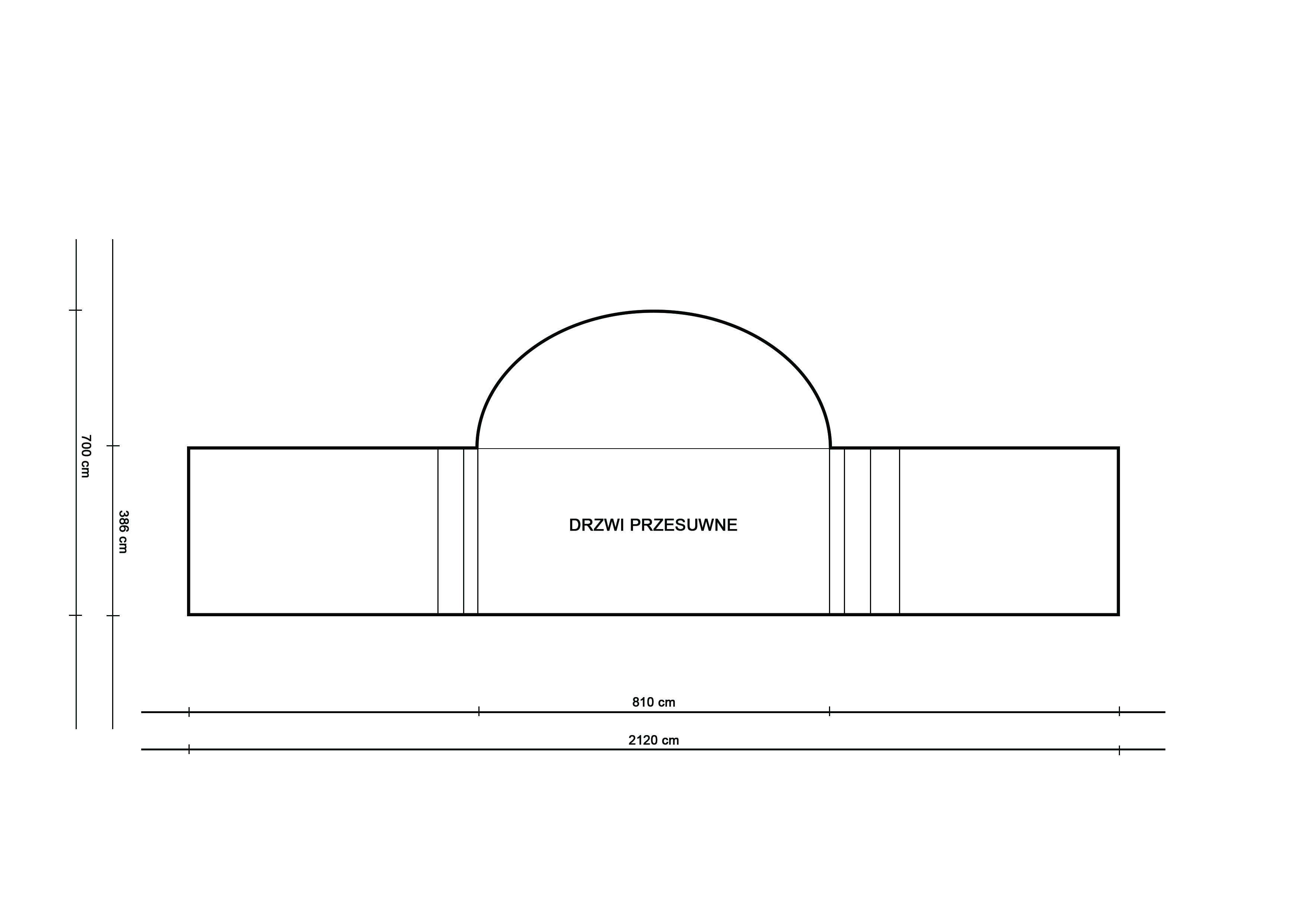 Załącznik nr 9 do SIWZSchematyczny rzut sali nr 5 w Klubie Bolko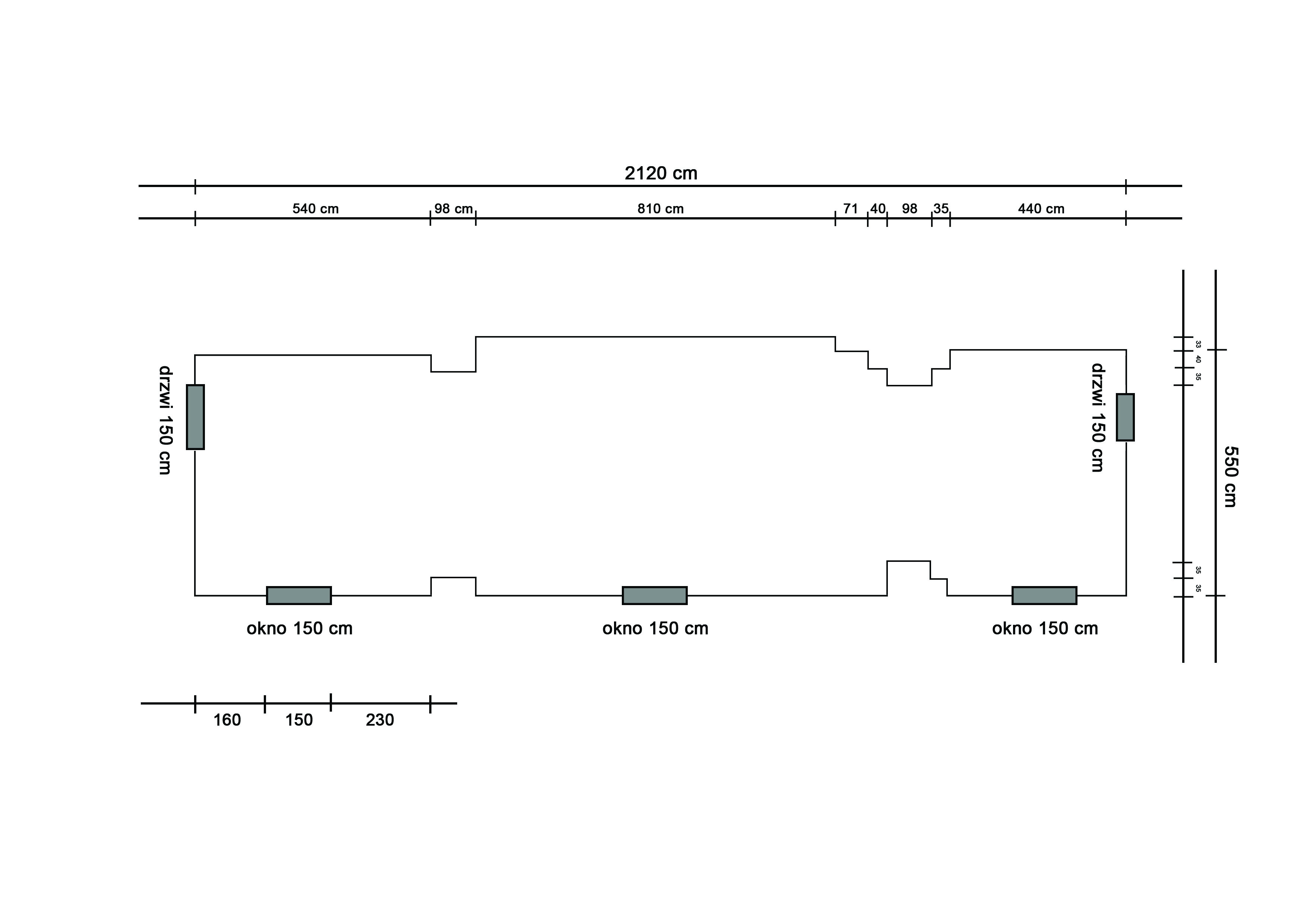 cena najkorzystniejszaX100 max ilość punktów możliwych do otrzymaniacena badanaX100 max ilość punktów możliwych do otrzymaniaNR SPRAWY:WYKONAWCA(Y):(Nazwa i adres)WYKONAWCA(Y):(Nazwa i adres)ZAMAWIAJĄCY:Świdnicki Ośrodek Kultury
Rynek 43, 58-100 ŚwidnicaZAMAWIAJĄCY:Świdnicki Ośrodek Kultury
Rynek 43, 58-100 ŚwidnicaNA ZAPROJEKTOWANIE, WYKONANIE I DOSTAWĘ WYPOSAŻENIA KLUBU BOLKO W ŚWIDNICKIM OŚRODKU KULTURY W ŚWIDNICY Lp.Przedmiot dostawy (opis)Wartość bruttoData i miejsce wykonaniaOdbiorca dostawyLp.Imię i nazwiskoKwalifikacje zawodoweDoświadczenieWykształcenieZakres czynności wykonywanych w danym zamówieniuInformacja o podstawie dysponowania osobą (np. umowa o pracę)